Pazarlık Usulü ile Mal ve Hizmet Alımı İş Akış Şeması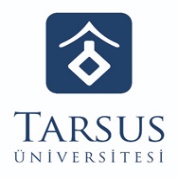 T.C.TARSUS ÜNİVERSİTESİ REKTÖRLÜĞÜGENEL SEKRETERLİKSağlık Kültür ve Spor Dairesi Başkanlığı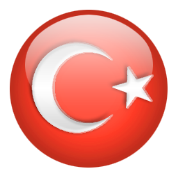 